Trendrapport Decibel.fi       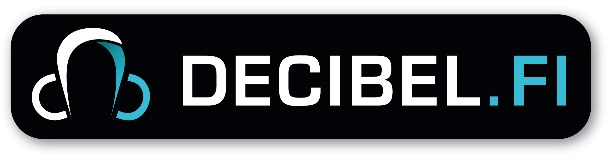 Maj 2015Decibels trendrapporter är en kort sammanställning av sådana fenomen eller problemområden som Decibels ungdomsinformatörer märkt att under den senaste månaden/tiden aktualiserats via frågor till rådgivningsdelen Våga fråga/Kysy pois. Dessa rapporter kan delas till alla inom Decibels 11 deltagarkommuner som behöver denna information, exempelvis skolkuratorer, hälsovårdare, socialarbetare, ungdomsledare. De distribueras via de tjänstemän inom ungdomsverksamheten för respektive kommun som sitter i Decibels ledningsgrupp.Tidigare trendrapporter kan läsas på http://www.decibel.fi/om-oss/trendrapporter-over-decibel/Redan i förra månaden, april började vi märka av att ungdomarna mår allt sämre igen. Det kommer en hel del frågor om måendet och allt fler upplever sig ensamma och bortglömda av kompisarna. Det verkar som att många har svårt att hitta sin plats i kompisgemenskapen. Man kan ju spekulera i orsaken, men vi tror att en av orsakerna kan vara att dagens ungdomar inte är så vana att umgås IRL. De flesta kontakterna sker via olika sociala medier eller via textmeddelanden. Detta leder till att de känner sig obekväma när de ska ta kontakt direkt till någon eller ringa, som för övrigt också verkar vara ett stort problem bland många unga idag. Många är också oroliga över en kompis som mår dåligt och vänder sig till oss för att få råd hur de ska kunna hjälpa sin vän.En del mopedfrågor har också dykt upp, det märks att våren/sommaren är på kommande. Det värsta är att de vill ha trim tips ;) Men vi har ju nolltolerans till det också som så mycket annat. Vi har som tur var några duktiga unga killar att vända oss till med dylika frågor.En glädjande sak är att det inte kommit så väldigt många självskade - och anorexifrågor, några har nog kommit men färre än tidigare. De som kommit handlar mera om vikt och osäkerheten om man är normal. Men många frågor om osäkerhet och ångest inför skolavslutningen, sommaren, avsaknaden av sommarjobb, vad ska hända till hösten, ny skola, nya kompisar osv. De verkar känna en stor osäkerhet till förändringar, det känns otryggt att sluta högstadiet och gå vidare till andra stadiet. Det verkar ha varit extra svårt att få sommarjobb i år, vi har aldrig förr fått så många frågor om vad man kan göra och hur man ännu kan få tag i ett sommarjobb. Verkar också vara många som måste betala sina mopedkort själva och som verkligen skulle behöva få ett jobb. Samma verkar gälla över hela området. Hälsovårdaren får fortsättningsvis den största delen av frågorna, många väldigt basic sex frågor och bekymmer om underlivet är normalt.Trist är att sexuella debuten fortsättningsvis verkar ske i början av tonåren. Väldigt många 15 åringar verkar ha haft ett regelbundet sexliv redan länge. Men sällan har de preventivmedel på klart, och inte heller hur man på riktigt blir gravid.  Vi får många gånger i veckan frågor där nån är jätte orolig och ligger sömnlös över tankar på en oönskad graviditet. En funderade också om det kunde vara möjligt att hon hade en könssjukdom fast hon aldrig haft någon form av sexuellt umgänge med någon, hon undrade om man kunde ha det medfött.  Verkar som ett av hösten stora infopaket som vi kommer att erbjuda till kommunerna och som ska handla om just preventivmedel, graviditeter mm är av största nöd. En annan sak som också kommer upp mycket i frågorna är olika frågor som rör mensen, vad är normalt, hur länge ska den räcka, när ska den komma, hur ofta och liknande frågor.Mera frågor om studier har kommit under maj månad, de vill veta saker om olika inträdesförhör, olika skolor och så är det många som inte vet vad de vill göra i framtiden. Många är trötta och skulle önska en paus från skolan en tid. Majmånads tema har varit HBTIQ och i juni kommer vi att ha om ätstörningar med det paketet har vi fått hjälp av sjukskötarstuderanden Lotta Karvonen som skrivit slutarbete om ätstörningar.Hälsar ungdomsinformatörerna Sanna, Jenny och Liselott och Hälsovårdaren-barnmorskan Annika